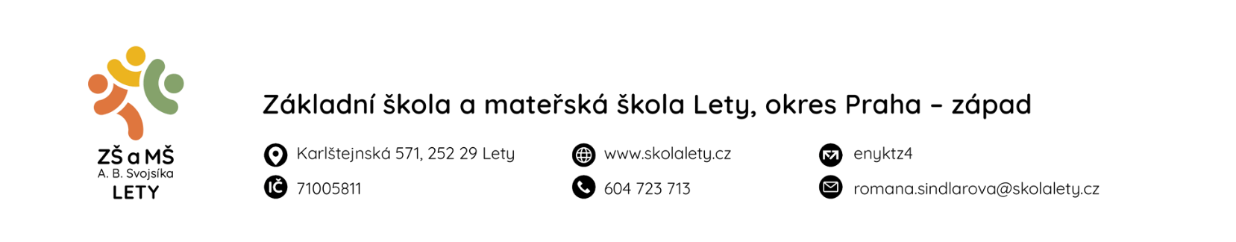 UVOLŇOVACÍ LIST ŽÁKA ZE ŠKOLNÍ DRUŽINYJméno žáka	Třída	Datum odchodu	Čas odchodu	Způsob odchodu		(vyplňte sám/sama nebo v doprovodu koho)(Slouží k uvolnění žáka ze ŠD v odlišný čas nebo jinou osobou, než je uvedeno rodiči v přihlášce do ŠD.Z důvodů zvýšené bezpečnosti propustí vychovatelé žáka při změně odchodu pouze po odevzdání tohotoformuláře vyplněného rodiči.)Jsem si vědom/a všech právních důsledků, které z tohoto mého rozhodnutí vyplývají.Datum	Podpis zákonného zástupce	UVOLŇOVACÍ LIST ŽÁKA ZE ŠKOLNÍ DRUŽINYJméno žáka	Třída	Datum odchodu	Čas odchodu	Způsob odchodu		(vyplňte sám/sama nebo v doprovodu koho)(Slouží k uvolnění žáka ze ŠD v odlišný čas nebo jinou osobou, než je uvedeno rodiči v přihlášce do ŠD.Z důvodů zvýšené bezpečnosti propustí vychovatelé žáka při změně odchodu pouze po odevzdání tohotoformuláře vyplněného rodiči.)Jsem si vědom/a všech právních důsledků, které z tohoto mého rozhodnutí vyplývají.Datum	Podpis zákonného zástupce žáka	